Le prix « psychomotricien – objectif recherche » soutient des étudiants en cours de formation initiale en psychomotricité et qui souhaitent s’orienter vers une carrière de chercheur dans le domaine de la psychomotricité, il est doté d’un budget de 2 000 euros.Pour candidater :Être étudiant.e en cours de formation initiale en psychomotricité à partir de la deuxième année, Manifester un intérêt réel pour inclure dans son mémoire de Diplôme d’État une méthodologie de recherche. Justifier de cet intérêt soit en suivant un enseignement de méthodologie de recherche complémentaire au DE (par exemple Parcours Recherche de l’ISRP) ou en ayant déjà validé des compétences scientifiques dans un cursus antérieur. Avoir le projet de continuer vers un master de recherche ou titre d’Expert en PsychomotricitéCandidature au prix « psychomotricien – objectif recherche »à transmettre au plus tard le :dimanche 5 décembre 2021 à minuitIdentification de l’étudiant(e)Nom : Prénom : Adresse postale :Tél. :Fax : Adresse électronique :CADRE RESERVE A LA FRPMCN° de dossier : Date de réception :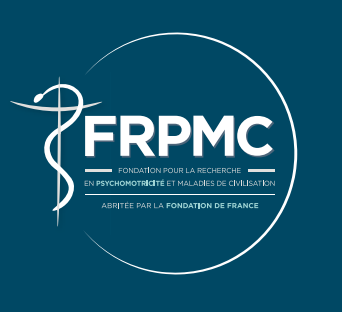 Le dossier est rédigé en français, en Arial 12, interligne simple, avec application des normes de publication internationales (APA). Le dossier est retourné en format pdf par email à l’adresse suivante : contact@frpmc.frPour tout renseignement contacter :contact@frpmc.frDOSSIER DE CANDIDATURE AU PRIX « PSYCHOMOTRICIEN – OBJECTIF RECHERCHE »Titre de la recherche :Priorités de la politique de la FRP&MC (Souligner  la priorité principale à laquelle le projet se rattache)Organisations psychomotrices aux différents âgesImplications psychomotrices dans les troubles de l’apprentissageImplications psychomotrices dans les troubles de l’adaptation Implications psychomotrices dans les situations de dépendanceEvaluation des pratiques portant sur les techniques diagnostiquesEvaluation des pratiques portant sur les interventions éducatives, prophylactiques ou de soinle projet proposé ne correspond pas à aux priorités actuelles de la FRPMC mais vous pensez que la fondation peut le prendre en compte1.1 – JOINDRE UN CURRICULUM VITAE ANONYME DE 2 PAGES MAXIMUM1.2 – PRÉSENTATION DU CADRE DU PROGRAMME D’ÉTUDE ET DE RECHERCHE1.2.A - ÉTABLISSEMENT D’ENSEIGNEMENT SUPÉRIEUR ET/OU UNIVERSITÉ DE RATTACHEMENT : Nom ou raison sociale :Sigle :Type d’établissement :UniversitéAutre établissement d’enseignement supérieur	Adresse postale :Site internet :Nom, téléphone et adresse électronique du référent institutionnel du programme :Adresse de correspondance si différente de l’adresse postale :1.2.B – LABORATOIRE DE RATTACHEMENT / PROMOTEUR DE LA RECHERCHE : Nom ou raison sociale :Sigle :Type de laboratoire :	Universitaire	Recherche et Développement entreprise	Associatif	Autre (préciser) :Adresse postale :Site internet :Nom, téléphone et adresse électronique du référent institutionnel du programme au sein du laboratoire / promoteur :Adresse de correspondance si différente de l’adresse postale :CADRE DE LA COLLECTE DES DONNÉES : Nom ou raison sociale :Sigle :Type d’établissement :Laboratoire de Recherche Établissement Hospitalo-Universitaire Centre d’Investigation CliniqueÉtablissement Socio-Éducatif Entreprise Autre (préciser) : Statut de l’établissement :Collectivité territoriale  Organisme public	Organisme privé sans but lucratif	Organisme privé à but lucratif         	Autres (à préciser) :	Adresse postale :Site internet :Numéro de SIREN (le cas échéant) :Téléphone du référent institutionnel :Adresse électronique du référent institutionnel :Adresse de correspondance si différente de l’adresse postale :(1 page maximum, arial 12, simple interligne)Titre complet du projet de recherche : Mots-clefs : 5 maximum et différents du titre de la rechercheRésumé :Référent.e de Mémoire :Nom :Prénom :Profession :Discipline :Titre universitaire ou professionnel principal :Éventuellement : Co Référent.eNom :Prénom :Profession :Discipline :Titre universitaire ou professionnel principal :Autres compétences mobilisables (conseil en méthodologie, data manager, statisticien …) : Titre : Description du projet scientifique : Consignes : exposé du projet en 20 pages maximum, Arial 12, simple interligne en respectant le plan suivant :Objectifs et justificationThème Originalité Contexte de survenue du problème, étendue du phénomène étudiéCaractère psychomoteur Liens avec les priorités de la FRPMCBilan de l’existant et France et à l’étranger, données actualisées de la littératureRésultats attendusRetombées attendues sur le terrain et applications psychomotricesDescription du protocole de recherche cliniqueCadre méthodologiqueProblématique – Question(s) de rechercheObjectif principal - Objectifs secondaires éventuelsHypothèsesMéthode(s) et outils utilisés : qualitatifs, quantitatifs ou mixtesSi pertinent, critère d’évaluation principal (en lien avec l’objectif principal) et critères d'évaluation secondaires (en lien avec les objectifs secondaires)Population(s) étudiée (s), critère(s) d’inclusion, nombre de sujets (à justifier en regard du thème et de la méthodologie) Territoire d’action, localisation géographique de l’étudeGaranties éthiques justifiant de la soumission du projet à la Commission Nationale de l'Informatique et des Libertés (CNIL) et/ou à un Comité de Protection des Personnes  (CCP) et du respect du formalisme et des obligations déclaratives, d’information et d’autorisation prévus par le code de la Santé PubliqueÉtapes du projet, calendrier prévisionnelRôle(s) respectif(s)de l’équipe de recherche et des institutions partenaires Éléments garantissant la faisabilité du projet : expérience(s), engagement de(s) partenaire(s), soutien(s) institutionnel(s), etc.Analyse de risque du projet quant à sa faisabilité : disponibilité des compétences, recrutement des sujets, recrutement des professionnels, stratégies alternatives, etc.					Renseigner le document de synthèse Excell à télécharger sur le site internet et détailler ici : Le budget prévisionnel total avec la description de chaque poste de dépense :  Le montant des autres bourses, aides et/ou financements demandés en précisant les organismes :  Le montant des autres bourses, aides et/ou financements obtenus :5.4. LE MONTANT DE LA SUBVENTION DE RECHERCHE DEMANDÉE À LA FRPMC :  Liste des documents constituant le dossier scientifiqueDocument 1Identification du parcours de l’étudiant(e) : CV anonyme de 2 pages maximum. Cadre du programme d’étude et de recherche.Document 2Titre et résumé du projet de recherche.Document 3Présentation des membres de l’équipe encadrante.Document 4Présentation détaillée du projet scientifique.Document 5Annexe financière.DOSSIER DE CANDIDATURE AU PRIX « PSYCHOMOTRICIEN – OBJECTIF RECHERCHE »Document 1Identification du parcours de l’étudiant(e)Cadre du programme d’étude et/ou de rechercheDOSSIER DE CANDIDATURE AU PRIX « PSYCHOMOTRICIEN – OBJECTIF RECHERCHE »Document 2 Titre et résumé de la recherche DOSSIER DE CANDIDATURE AU PRIX « PSYCHOMOTRICIEN – OBJECTIF RECHERCHE »Document 3Présentation des membres de l’équipe pédagogique encadranteDOSSIER DE CANDIDATURE AU PRIX « PSYCHOMOTRICIEN – OBJECTIF RECHERCHE »Document 4 Présentation détaillée du projet scientifique DOSSIER DE CANDIDATURE AU PRIX « PSYCHOMOTRICIEN – OBJECTIF RECHERCHE »Document 5Annexe financière 